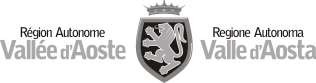 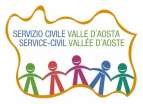 All’Assessorato istruzione, università, politiche giovanili, affari europei e partecipateDipartimento sovraintendenza agli studiStruttura politiche educativeUfficio politiche giovaniliVia Saint-Martin-de-Corléans 25011100 AOSTA Il/La sottoscritto/a……………...……………………………………………………….……..……………..nato/a a…………………….…………………………..………………..…..il…………………………..…..e residente in…………………………………………………………………………….…………..…….…via/fraz.……………………………………………………………….…………………….……..…n……..in qualità di responsabile legale dell’ente…………………………………………………….…..…….……con sede in…………………………………………………………….……………………….……………..via/fraz..………………….……………...………………………………………………….……….n…...…telefono………………………………...…………….…cellulare…………………………………………codice fiscale ……………………………………….... P.IVA ……………………………………………indirizzo di posta elettronica ………….	@………………………..………...fax………………………sito web……………………………………………………………………………………………………..CHIEDEche l’ente del quale è legale rappresentante sia accreditato all’Albo Regionale - Parte Seconda (Enti titolari) per la presentazione dei progetti di servizio civile regionale nei seguenti settori:Aiuto alla persona;Ambiente;Educazione e promozione culturale;Patrimonio artistico e culturale;Protezione civile;Estero;Servizi per la tutela del cittadinoEd iscritto alla classe (barrare la voce che interessa):1^2^3^4^Dell’Albo della Regione autonoma Valle d’Aosta degli enti di servizio civile nazionale per n. … sedi di attuazione di progetto.Pertanto, DICHIARA che l’ente (BARRARE LE CASELLE DI INTERESSE): non ha comprovata esperienza e pertanto dichiara la propria disponibilità alla formazione.Altresì, dichiara che l’ente:si impegna a formalizzare, alla presentazione dei progetti, il rapporto tra il responsabile del servizio civile regionale, il responsabile della gestione amministrativa e l’O.L.P., attraverso la previsione di un piano di monitoraggio;Luogo e Data	Il Responsabile legale dell’ente………………………………….	……………………………………………Ai sensi dell’articolo 33 della legge regionale 19/2007, l’Amministrazione procede a idonei controlli, anche a campione e in ogni caso quando sorgono fondati dubbi, sulla veridicità delle dichiarazioni sostitutive rilasciate.Ai sensi dell’articolo 39, comma 1, della legge regionale 19/2007, le dichiarazioni mendaci, le falsità in atti, l’uso di atti falsi nei casi previsti dalla sopraccitata legge, nonché l’esibizione di documenti di riconoscimento contenenti dati che hanno subito variazioni dalla data di rilascio, sono puniti ai sensi delle leggi vigenti in materia.Allegati da presentare contestualmente alla domanda:Copia autenticata dello Statuto;Copia fotostatica non autenticata di un documento d’identità in corso di validità del Responsabile legale dell’ente;Report, convenzioni, progetti in grado di dimostrare l’evidenza dell’attività svolta dall’ente da almeno due anni;“Carta di impegno etico del servizio civile regionale” firmata dal responsabile legale;CV del responsabile della gestione amministrativa con relativa certificazione delle esperienze;oppureDichiarazione di partecipazione alla formazione in materia di servizio civile sottoscritta dal responsabile della gestione amministrativa (Mod. A);CV dell’O.L.P. con relativa certificazione delle esperienze;oppureDichiarazione di partecipazione alla formazione in materia di servizio civile sottoscritta dall’O.L.P. (Mod. A).INFORMATIVAAI SENSI DELL’ART. 13 DEL REGOLAMENTO PRIVACY UE/2016/679 (GDPR)TITOLARE DEL TRATTAMENTO: Regione autonoma Valle d’Aosta nella persona del legale rappresentante pro-tempore, con sede in piazza Deffeyes, 1 – 11100 Aosta, contattabile all’indirizzo PEC: segretario_generale@pec.regione.vda.it.DELEGATO AL TRATTAMENTO: Dirigente Struttura per l’inclusione e l’integrazione sociale del Dipartimento Sanità, salute, politiche sociali e formazione, dott.ssa Alessandra Spalla (tel. 0165 527000 – e.mail a.spalla@regione.vda.it).CONTATTO DEL RESPONSABILE DELLA PROTEZIONE DEI DATI (DPO): privacy@pec.regione.vda.it (per i titolari di una casella di posta elettronica certificata) o privacy@regione.vda.it con una comunicazione avente la seguente intestazione: “All’attenzione del DPO della Regione autonoma Valle d’Aosta/Vallée d’Aoste”.FINALITÀ DEL TRATTAMENTO: i dati forniti saranno trattati da personale autorizzato del Dipartimento Sanità, salute e politiche sociali, anche in forma elettronica, per le finalità istituzionali connesse al procedimento amministrativo per il quale sono comunicati. Il conferimento dei dati è obbligatorio per lo svolgimento del procedimento di cui trattasi. In caso di rifiuto di conferimento dei dati richiesti non si potrà dare seguito all’istanza di contributo cui si riferisce la presente informativa.AMBITO DI COMUNICAZIONE E DIFFUSIONE DEI DATI: i dati personali forniti sono trattati anche dal personale dipendente della Regione autonoma Valle d’Aosta che agisce sulla base di specifiche istruzioni fornite in ordine alle finalità e alle modalità del trattamento medesimo.PERIODO DI CONSERVAZIONE: i dati forniti saranno conservati in formato cartaceo e digitale durante il periodo suggerito dalla normativa vigente in materia di conservazione, anche ai fini di archiviazione, dei documenti amministrativi e, comunque, nel rispetto dei principi di liceità, necessità, proporzionalità, nonché delle finalità per le quali sono stati raccolti.DIRITTI DELL’INTERESSATO: l’interessato potrà in ogni momento esercitare i diritti di cui agli artt. 15 e seguenti del Regolamento UE/2016/679. In particolare, potrà chiedere la rettifica o la cancellazione dei dati personali o la limitazione del loro trattamento o opporsi al trattamento nei casi previsti, inviando l’istanza al DPO della Regione autonoma Valle d’Aosta, raggiungibile agli indirizzi indicati sopra.DIRITTI DI PROPORRE RECLAMO: l’interessato, se ritiene che il trattamento dei dati personali sia avvenuto in violazione di quanto previsto dal Regolamento UE/2016/679, ha il diritto di proporre reclamo al Garante per la protezione dei dati personali, ai sensi dell’art. 77 del medesimo Regolamento, utilizzando gli estremi di contatto reperibili nel sito www.garanteprivacy.it.Data  	Firma per ricevuta dell’informativa	3) è in grado di dimostrare attraverso l’evidenza (report, convenzioni o progetti) di aver gestito e svolto attività da almeno due anni;	4) ha sottoscritto, a nome del responsabile legale, la “Carta di impegno etico del servizio civile regionale”;5) è titolare di un sito web con una pagina dedicata al servizio civile regionale – indicare il sito:……………………………………………………….…………..…………………………………;oppure5.1) garantirà, alla presentazione dei progetti, la disponibilità di un sito web con una pagina dedicata al servizio civile regionale;6) possiede una casella di posta elettronica certificata e la firma elettronica – indicare l’indirizzo di posta certificata	;oppure6.1) garantirà l’attivazione della casella di posta elettronica certificata e della firma elettronica entro la presentazione dei progetti;	7) garantisce la presenza di un responsabile del servizio civile regionale nella figura del direttore o del presidente (responsabile legale) – indicare il nominativo………………………………………………………………………………………………………………;	8) garantisce la presenza di un responsabile della gestione amministrativa – indicare il nominativo…	;N.B. il responsabile della gestione amministrativa:ha comprovata esperienza certificata attraverso CV;non ha comprovata esperienza e pertanto dichiara la propria disponibilità alla formazione;	9) garantisce la presenza di una persona che si occuperà della gestione dei volontari (O.L.P.): indicare il nominativo…	;N.B. la persona che si occuperà della gestione dei volontari (O.L.P.): ha comprovata esperienza certificata attraverso CV;